Publicado en Sevilla el 01/04/2024 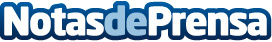 KeyZell se une a Entorno Pre Mercado, el Programa de Aceleración de Bolsas y Mercados Españoles (BME)KeyZell, líder biofarmacéutico español, se suma al programa de aceleración de BME, 'Entorno Pre-Mercado', fortaleciendo su compromiso con la innovación oncológicaDatos de contacto:Tony SolanesKeyZell+34666423450Nota de prensa publicada en: https://www.notasdeprensa.es/keyzell-se-une-a-entorno-pre-mercado-el Categorias: Nacional Industria Farmacéutica Finanzas Inteligencia Artificial y Robótica Investigación Científica Emprendedores Bolsa http://www.notasdeprensa.es